Publicado en Madrid el 16/11/2022 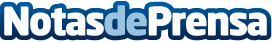 Finresp lanza el primer repositorio público y gratuito de datos sobre finanzas sostenibles en EspañaFinresp, el Centro de Finanzas Sostenibles y Responsables de España anuncia el lanzamiento de su Observatorio de Finanzas Sostenibles: el primer repositorio público y gratuito de datos sobre la evolución de las finanzas sostenibles en España.Datos de contacto:Ana Atanassopoulos Zamorano915915500Nota de prensa publicada en: https://www.notasdeprensa.es/finresp-lanza-el-primer-repositorio-publico-y Categorias: Nacional Finanzas Comunicación http://www.notasdeprensa.es